Российская Федерация Департамент образования комитета по социальной политике и культуре Администрации г. ИркутскаМуниципальное бюджетное дошкольное образовательное учреждениегорода Иркутска детский сад № 40(МБДОУ г. Иркутска детский сад № 40)_____________________________________________________________664009, г. Иркутск, ул. Омулевского, 6. тел. 54-74-84адрес электронной почты: mdouds40@yandex.ru)Бартенева Е.Ю., воспитательБутакова С.В., педагог-психологСценарий мероприятия «Пиратский квест: Затерянный остров»Цель: способствовать сплочению детского коллектива и развивать познавательные способности детей. Задачи: 1. Вызвать у детей интерес к новому виду деятельности — квесту;2. Формировать умение ориентироваться на местности с помощью карты; осмысливать и решать задачи, возникающие при определенных обстоятельствах.3. Прививать бережное отношение к живой и неживой природе. Воспитывать желание сохранить природу, не навредить ей.4.Развивать физические качества: силу, выносливость, быстроту. Смелость, ловкость, уверенность. Закреплять ранее изученные навыки: бег, прыжки, попаданий в цель.5. Создать позитивное настроение и радость приключений.Оборудование: декорации на каждом участке по теме (атрибуты пиратской жизни, каждый участок используется, как этап квеста), пиратские карты для каждой подгруппы (с указанием последовательности пунктов прохождения), Оборудование для прохождения полосы препятствий (мячи, канат, спортивные маты, дуги для подлезания, обручи, веревки, прищепки),карточки с загадками (экологическая тематика), стенд с оборудованием для очистки воды, вода,музыкальная колонка,сухой мусор для сортировки и сбора в контейнеры,каждой подгруппе, проходящей квест, на пройденных этапах выдается раздаточный материал для посадки саженцев – лопата, ведро, вода, лейка, саженцы,костюмы пиратов для ведущих: шляпы, жилетки, тельняшки, бонданы, рваные штаны и т.п.,призы – игрушки или сладости.Количество этапов квеста: 6 шт.Участники: дети старшего дошкольного возраста, ведущие – взрослые (сотрудники ДОУ).Место проведения: участки для прогулок (МБДОУ г. Иркутска детский сад № 40).Время игры: 40-60 мин.Ход праздника:1 этап «Карта острова».Фоновая музыка: тема из фильма «Пираты Карибского моря»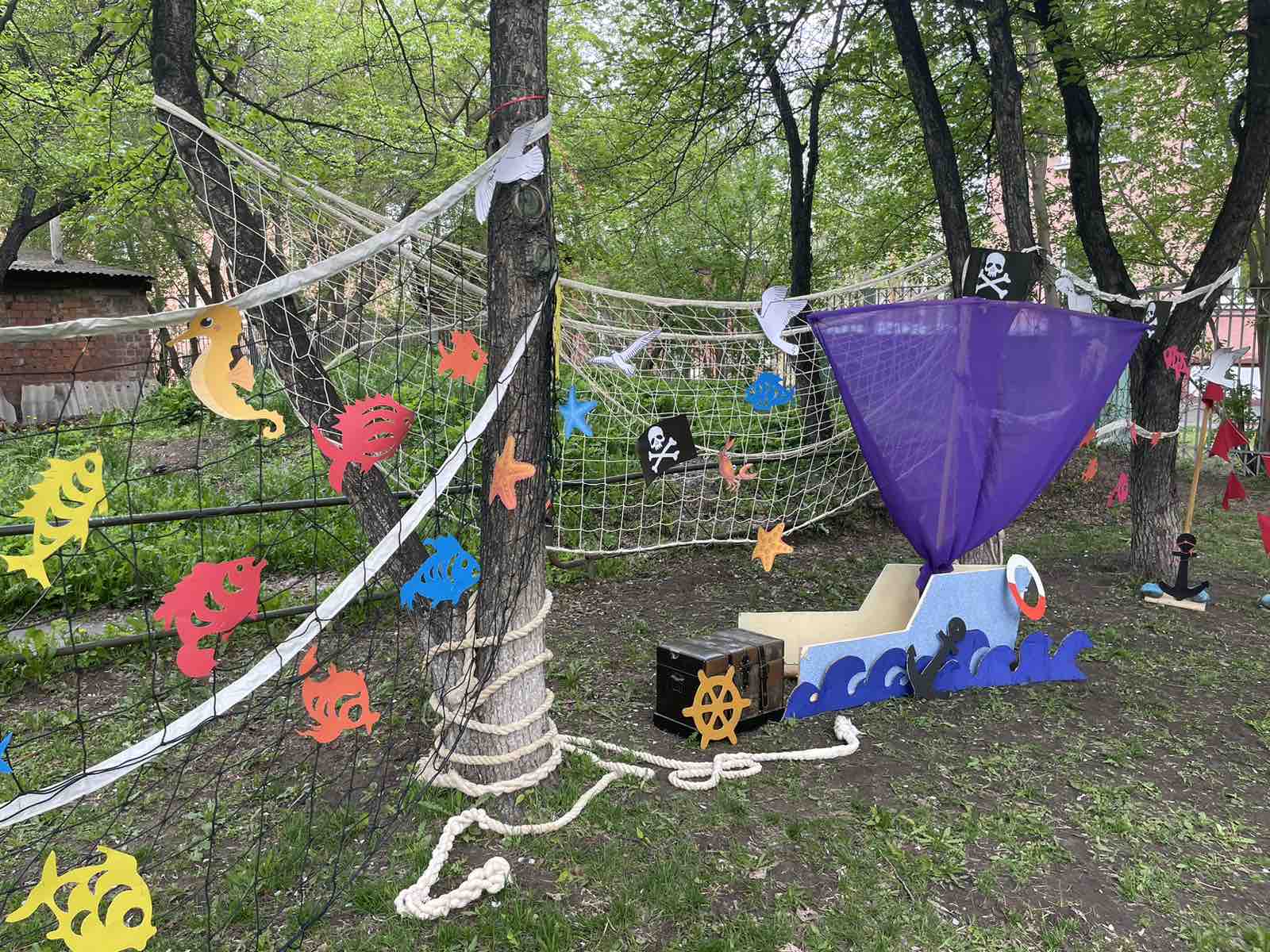 Дети приходят на участок – 1 этап прохождения квеста (под музыку пиратов), их встречают капитан Флинт и Лисица Джо.Флинт: - Здравствуйте, дети! Я знаменитый пират капитан Флинт! А это – мой друг – пират Лисица Джо! И раз вы прибыли на наш необитаемый остров. И вы должны нам помочь, либо нам придется разделаться с вами по-пиратски…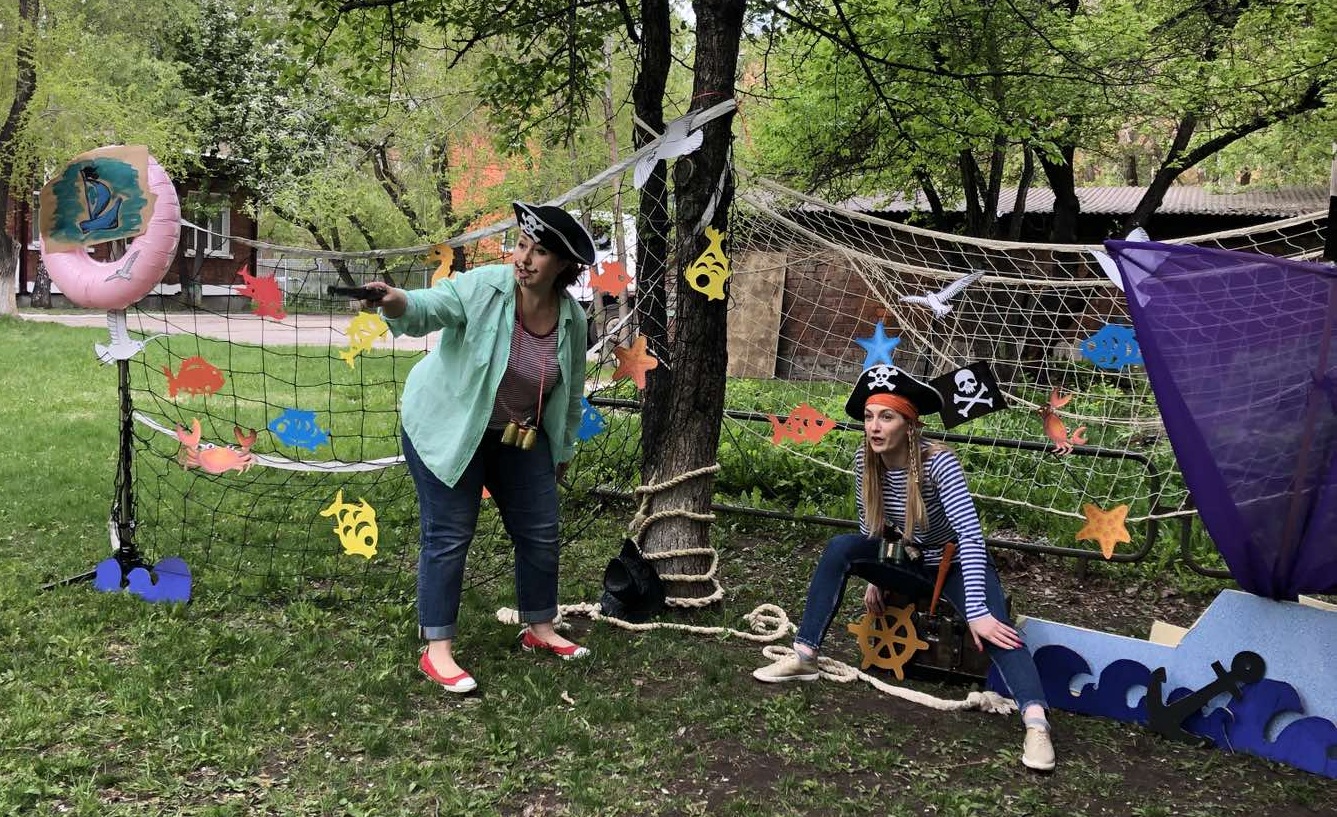 Джо: - Наш остров размывает водой, его берега постоянно обсыпаются в морскую пучину, наш остров стал совсем маленьким и скоро он исчезнет! Мы не знаем, что с этим делать, мы боимся, что кто-нибудь из нашей команды скоро вместе с берегом обрушится в волны и сгинет в акульей пасти! Говорят, что в детском саду вас учат, как помогать природе и сберечь ее, но мы не ходили в детский сад. А вы знаете, как укрепить берега?! Мы вас не отпустим пока не поможете.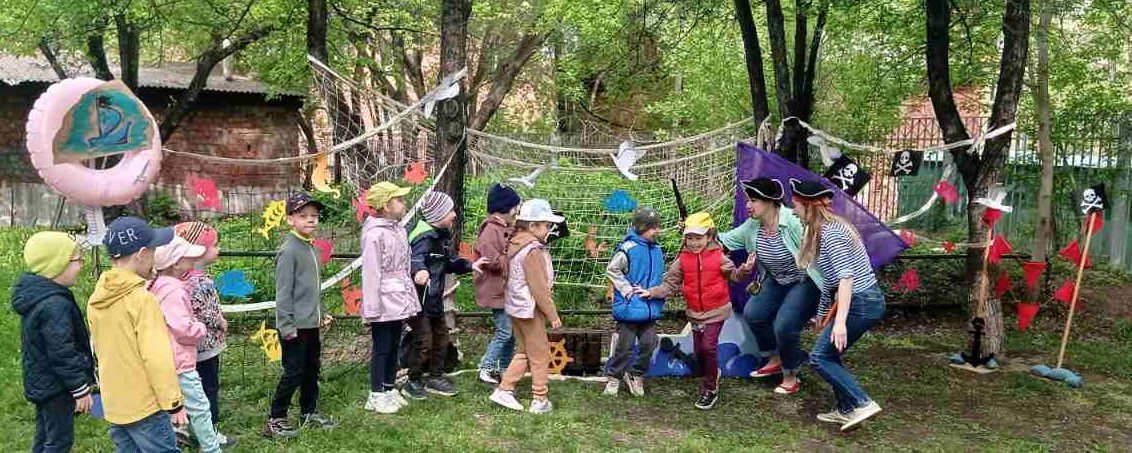 Флирт (если дети затрудняются ответить): - Хэй, Лисица!! Я где-то слышал, что берега помогают укрепить деревья по берегам острова.Джо: - Как это?Флирт: - Тенистые кроны деревьев спасают водоем от жаркого солнца, уменьшают испарение воды.  Корни деревьев удерживают землю и не дают ей разрушаться, превращаться в овраги и сыпаться. Деревья не дают берегам обваливаться, предотвращают, задерживают стоки с различными удобрениями и ядохимикатами с окружающих полей.Джо: - Урааа!! Мы будем жить!!! Ой, стоп! У нас уже давно ничего нет, ни лопаты, ни ведра, ни самого дерева, что ж делать?Флинт: - Хо хо! Я придумал, а давай этих детишек отправим на поиски подходящих инструментов к нашим друзьям-пиратам, они разбрелись по всему острову и тоже ломают голову – как спасти наш остров. Нужно отправить этих дошколят к нашим друзьям, чтоб они собрали всё необходимое для посадки саженцев.Джо: - Хорошая идея!! Ребята вы согласны нам помочь? Мы не можем покидать свой островок, т.к. пираты с других островов могут разрушить наш дом, точнее все что от него осталось и стащить наши сокровища. А если вы справитесь и укрепите наш берег, так и быть – мы поделимся своими сокровищами с вами.Ответы детей….Флинт: - Тогда раздадим им карты нашего острова - подсказки, чтобы они наверняка нашли инструменты и дерево, которое мы сможем посадить, что бы укрепить наши берег.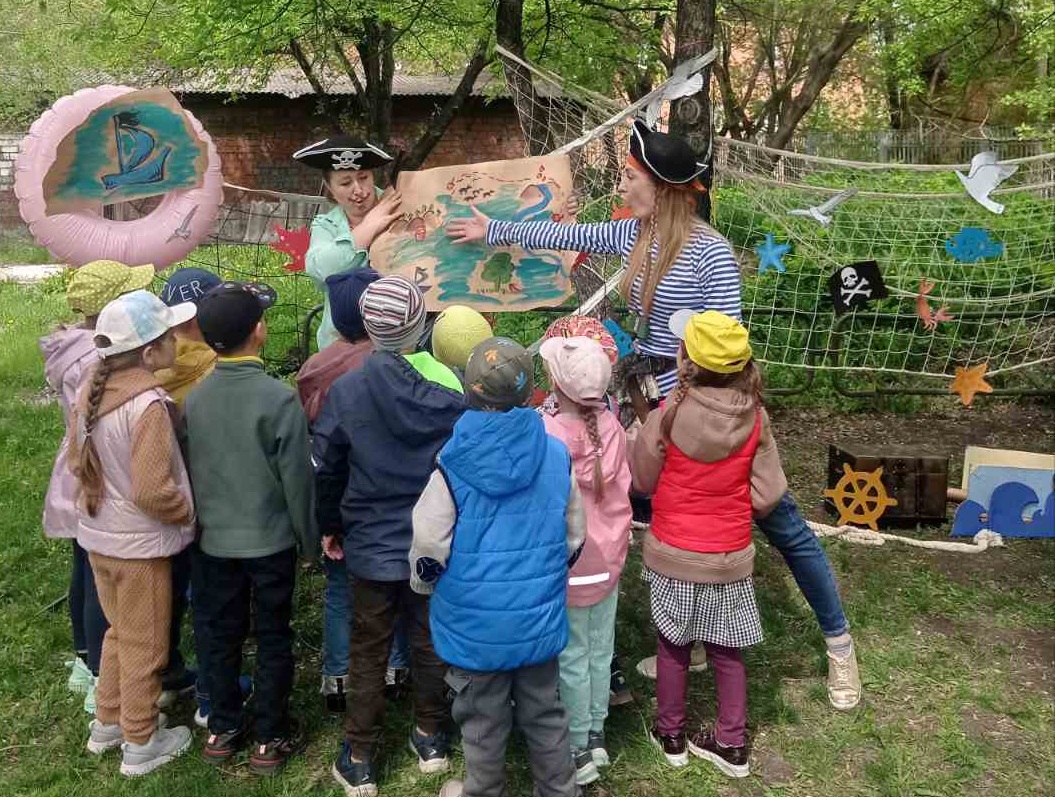 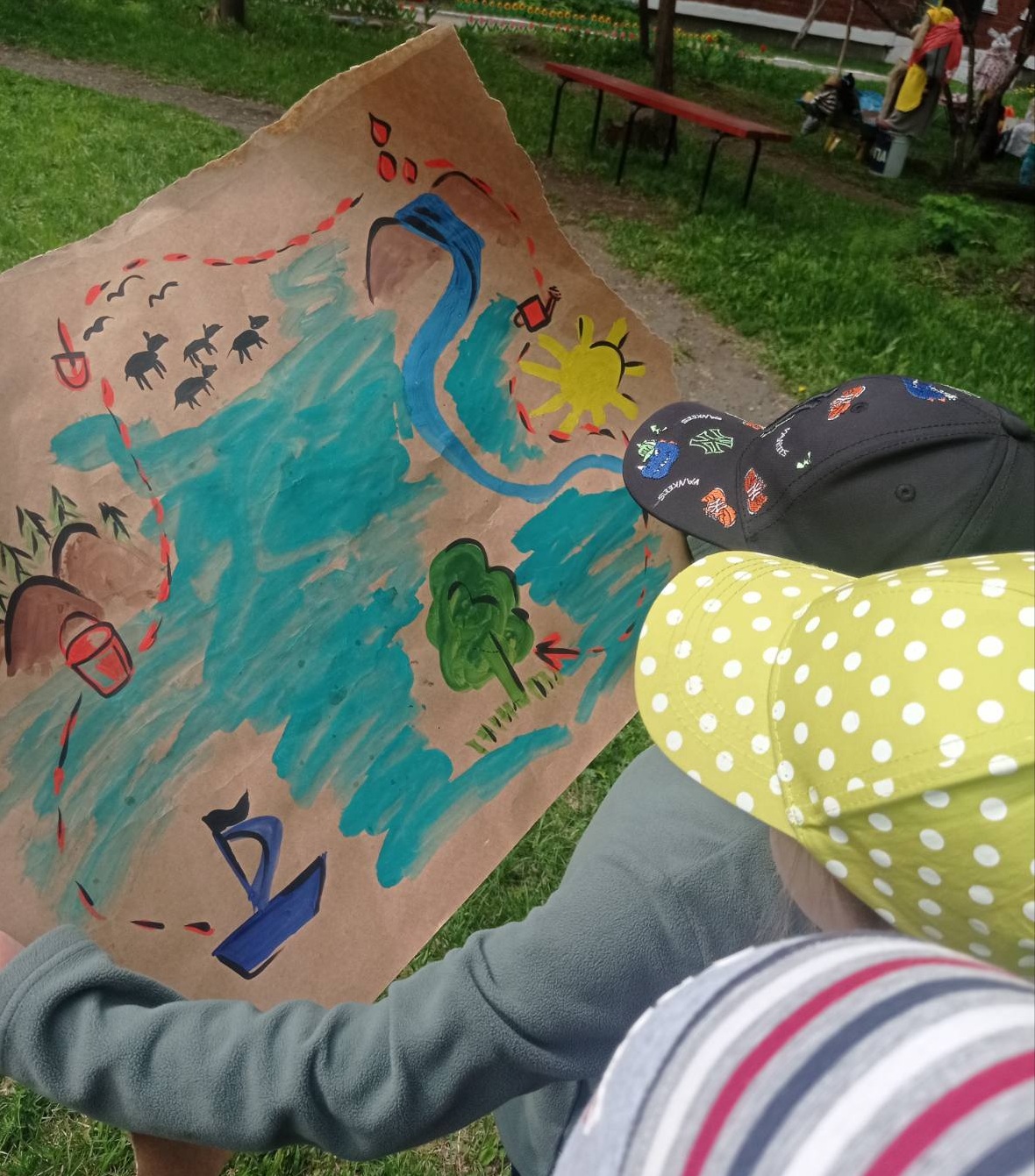 Джо: - Подожди, Флирт. Надо проверить, готовы ли они стать к путешествию, готовы ли они стать настоящими пиратами! Вам нужно доказать это. Для начала вы должны станцевать с нами пиратский танец!Пиратский танец под песню «Пираты Карибского моря»«Йо – хо – хо! Все смотрят на меня и танцуют как я!Лево руля! – все должны повернуться направо и продолжать танцевать;Право руля! – все должны повернуться направо и продолжить танцевать;Корма! – 3 шага вперед;Нос! – 3 шага назад;Поднять паруса! – все поднимают руки вверх, продолжая танцевать;Драить палубу! – все начинают тереть ногой по полу;Пушечное ядро! - все приседают;Адмирал на борту! - все встают по стойке смирно и отдают честь!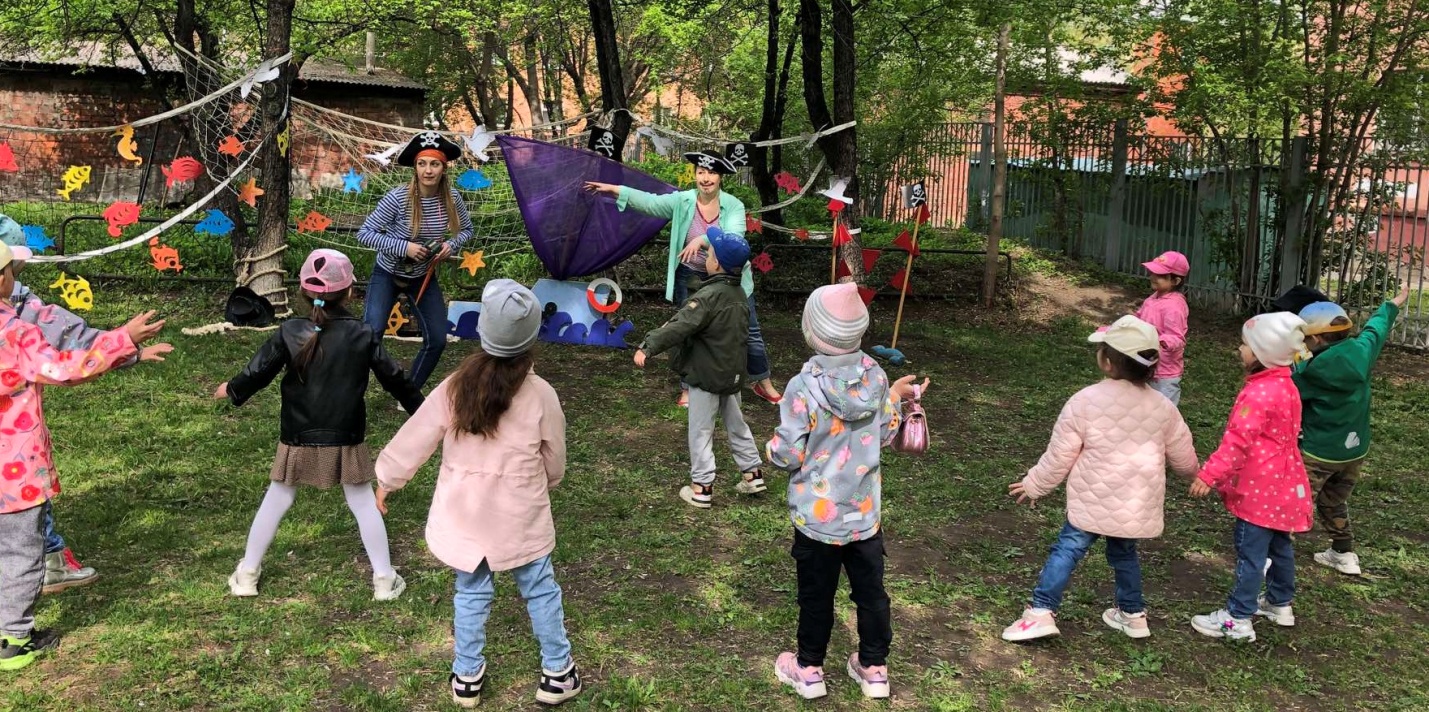 Флинт: - Ну танцевать вы умеете, ладно убедили, черт меня подери. Но пираты должны быть не только веселыми и ловкими, но и сообразительными.Подвижная игра «Море волнуется раз» под звуки «Шум волны»Джо: - Ну, что, ребята, займемся поисками дерева? Я знаю, что у всех настоящих пиратов есть слово, которое они кричат все вместе, когда победят. Это слово «Карамба!» Давайте потренируемся кричать его все вместе, дружно взявшись за руки: "Карамба!" Кричим:"Карамба!"»Флинт: - После прохождения всех заданий-испытаний вы получитедерево, которое должны посадить с нами. А если вы не справитесь с испытанием, то скормим вас акулам!Раздача маршрутных листов.Джо: - Все готовы отправиться на поиски?Дети: - ДА!Флинт: - Тогда в добрый путь, утони мой якорь!Все команды отправляются по станциям!2 этап. «Горные вершины» - полоса препятствий.Пират: - Здравствуйте, мои юные друзья! (дети здороваются в ответ).Пират: - Зачем пожаловали? (ответы детей)- Я могу помочь вам – дать лопату. Но сначала докажите мне, что вы самые быстрые, ловкие и сильные! Матросы, вы бегать и прыгать умеете? Тогда нужно пройти полосу препятствий.Полоса препятствий: прохождение по бревну, пролезание через раму с веревочной путаницей, забрасывание мячей в корзину, подлезание под дугами, прыжки из обруча в обруч (разбросанные по земле), поиск прищепок с закрытыми глазами.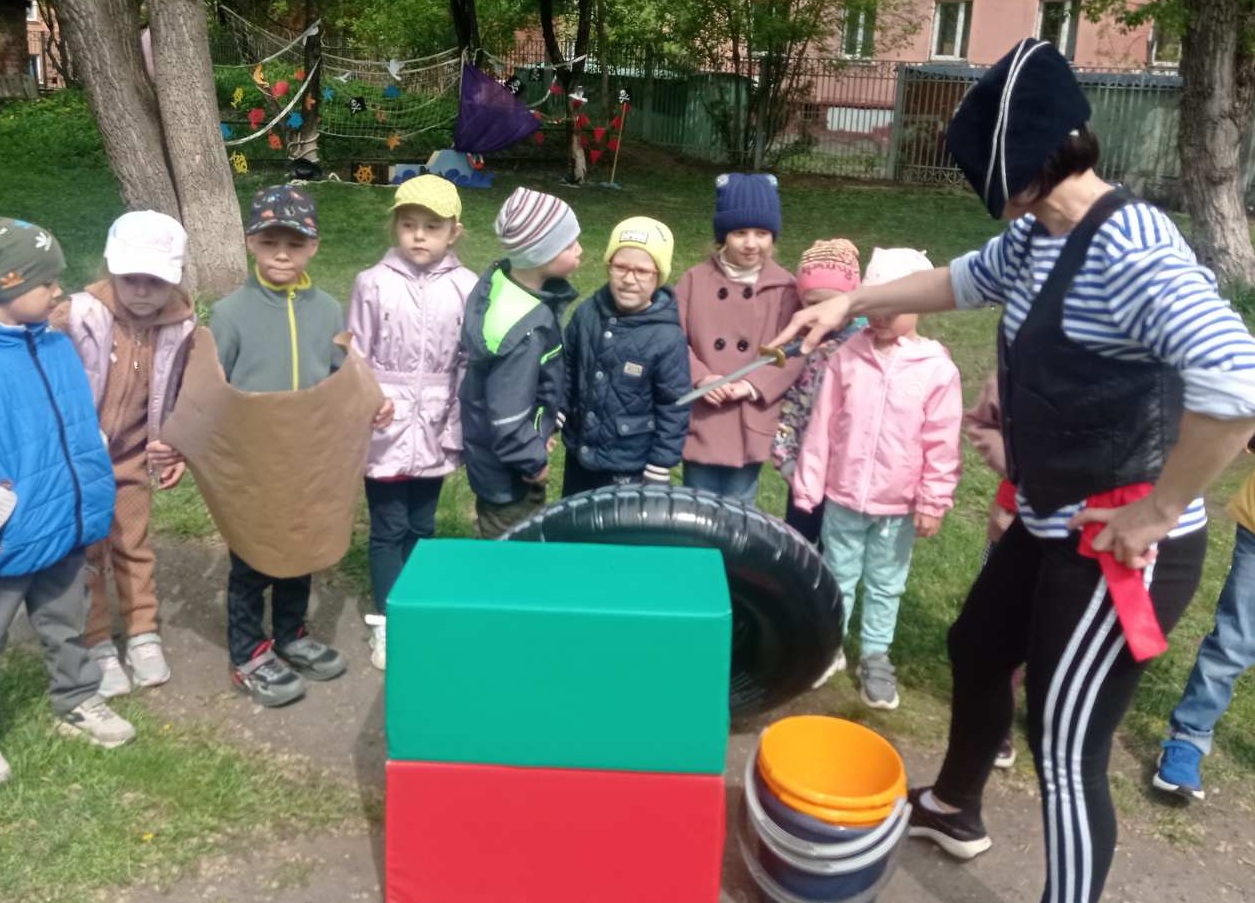 Пират: - Отлично сработали, получите ведро – оно вам понадобится, и спешите дальше.3 этап. «Дикие джунгли» - отгадывание загадок.Пират:- Давно я гостей не видел, так заскучал, что придумал кучу загадок, а загадать их некому. Вы то мне и нужны. Отгадаете мои загадки, тогда выслушаю вас и помогу, чем смогу.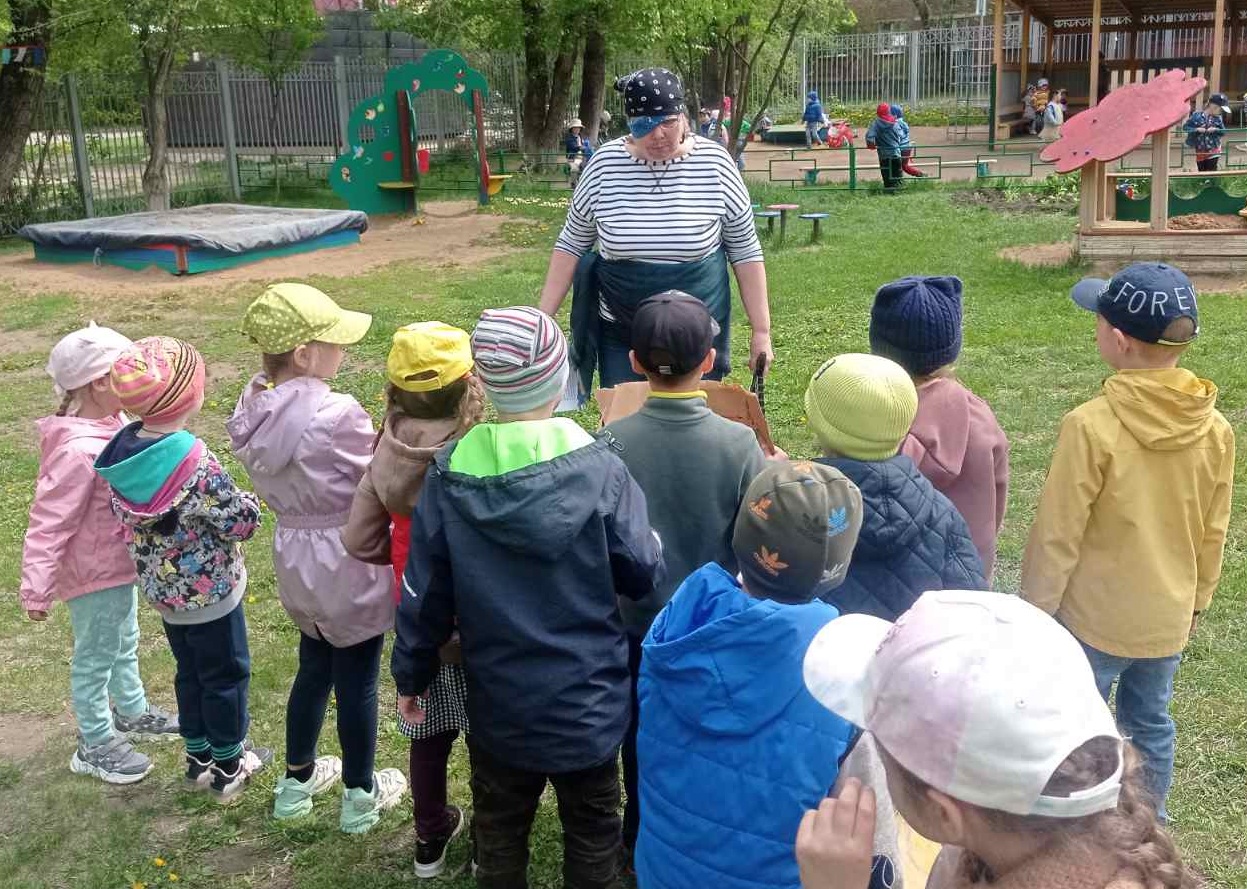 Что за чудо-красота! Расписные ворота Показались на пути! В них ни въехать, Ни войти. Ответ (Радуга) В синем небе, Как по речке, Белые плывут овечки. Держат путь издалека Как зовут их? … Ответ (Облака) По небесам оравою Бегут мешки дырявые, И бывает – иногда Из мешков течѐт вода. Спрячемся получше От дырявой … Ответ (Тучи) На улице рубашка, В избе рукава. Ответ (Солнечный луч) Ты весь мир обогреваешь И усталости не знаешь, Улыбаешься в оконце, А зовут тебя все … Ответ (Солнце) Голубой платок, алый колобок, По платку катается, людям улыбается. Ответ (Небо, солнце) Это что за потолок? То он низок, то высок, То он сер, то беловат, То чуть-чуть голубоват. А порой такой красивый – Кружевной и синий-синий! Ответ (Небо) 4 этап. «Водопад» - очистка воды.Пират:- Мой попугай уже прилетел и принес мне весточку – вы хотите помочь и спасти наш остров. Я помогу вам. Но чтобы саженцы прижились, нужна чистая вода. Я помогу вам добыть чистую воду.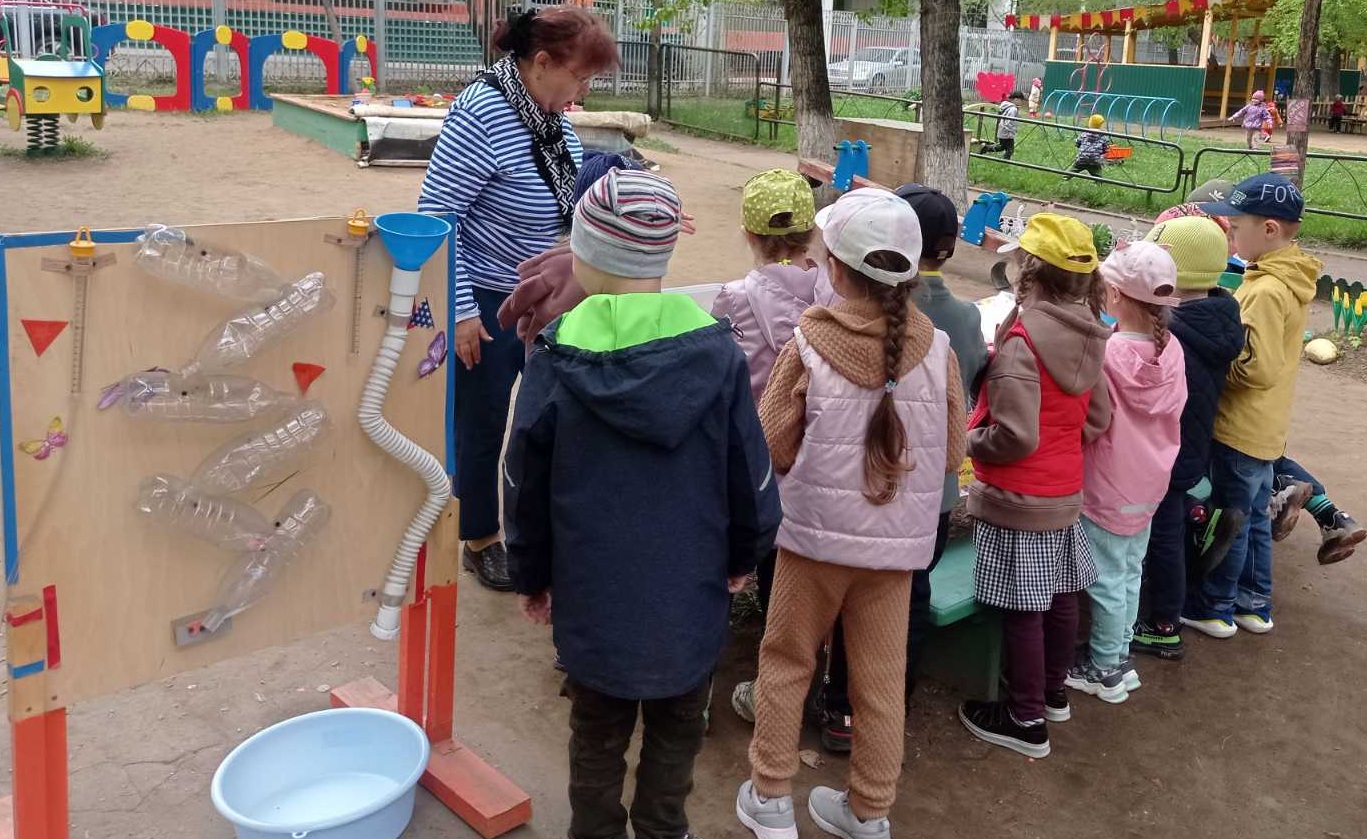 Очистка воды через фильтр. Бутылку с чистой водой дети берут с собой.5 этап. «Солнечная поляна» - танцевальный конкурс.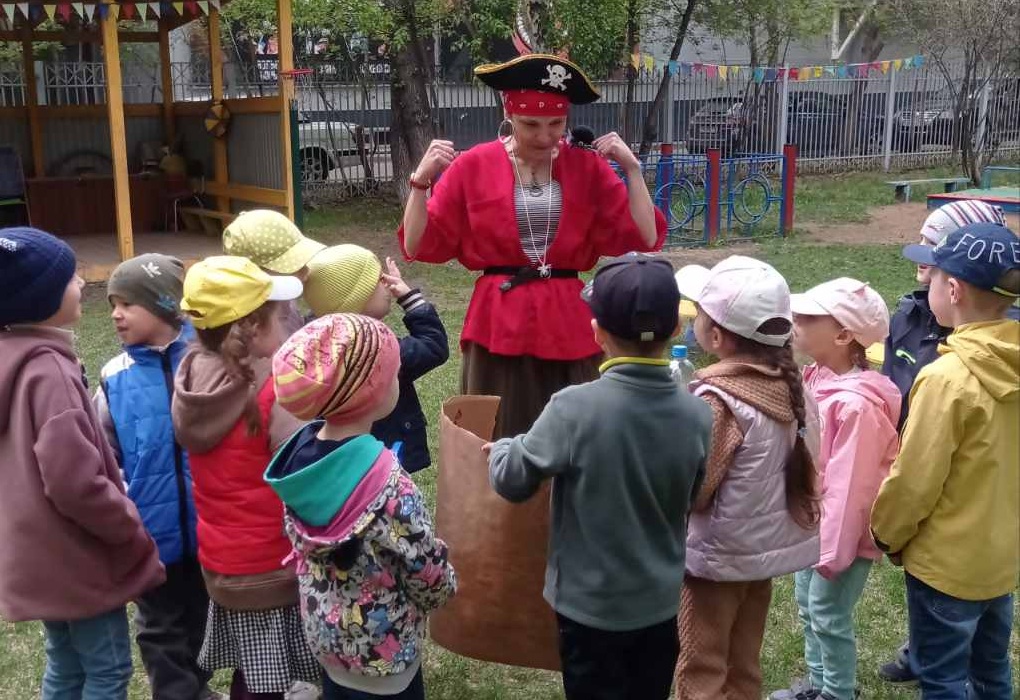 Пират:- Привет гостям нашего острова! Зачем пожаловали? (ответы детей) Аааа, понятно. А вы знаете, что для того, чтобы ваши саженцы прижились, нужна солнечная теплая погода? А солнце светит тогда, когда вокруг у всех хорошее настроение. Нам нужно устроить самую веселую дискотеку и станцевать так, чтобы солнце не захотело уходить за тучи. Нааачииинаааееем!!!Дети импровизируют танцевальные движения под музыку.Пират:- Вам обязательно пригодится лейка, держите!6 этап. «Спасение берега» - посадка саженцев.Пират:- Ооооо, наконец-то я вас дождался! Наш корабельный попугай уже по всему острову разнес новости о вас. И я с нетерпением жду вас, чтобы вы помогли укрепить этот берег. Но что-то подсказывает мне, что этот берег несколько грязноват и растения не хотят на нем расти. Что же делать? (дети уточняют правила уборки и сортировки мусора).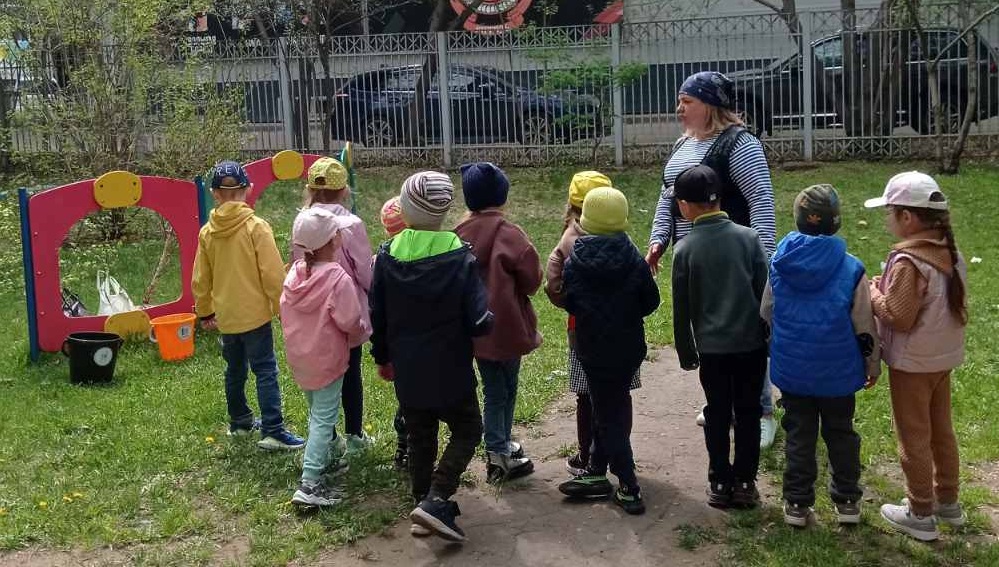 Сбор мусора.Пират:- Вижу, что мы подготовили место для посадки саженцев. Помните, как нужно действовать, чтобы их высадить? (уточнить последовательность высадки).Высадка саженцев.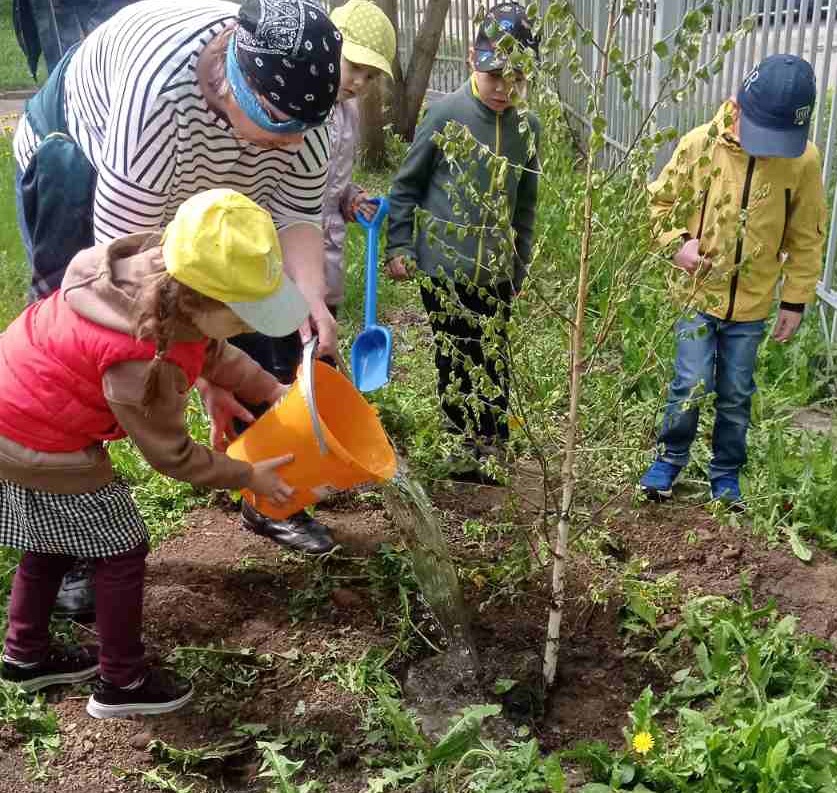 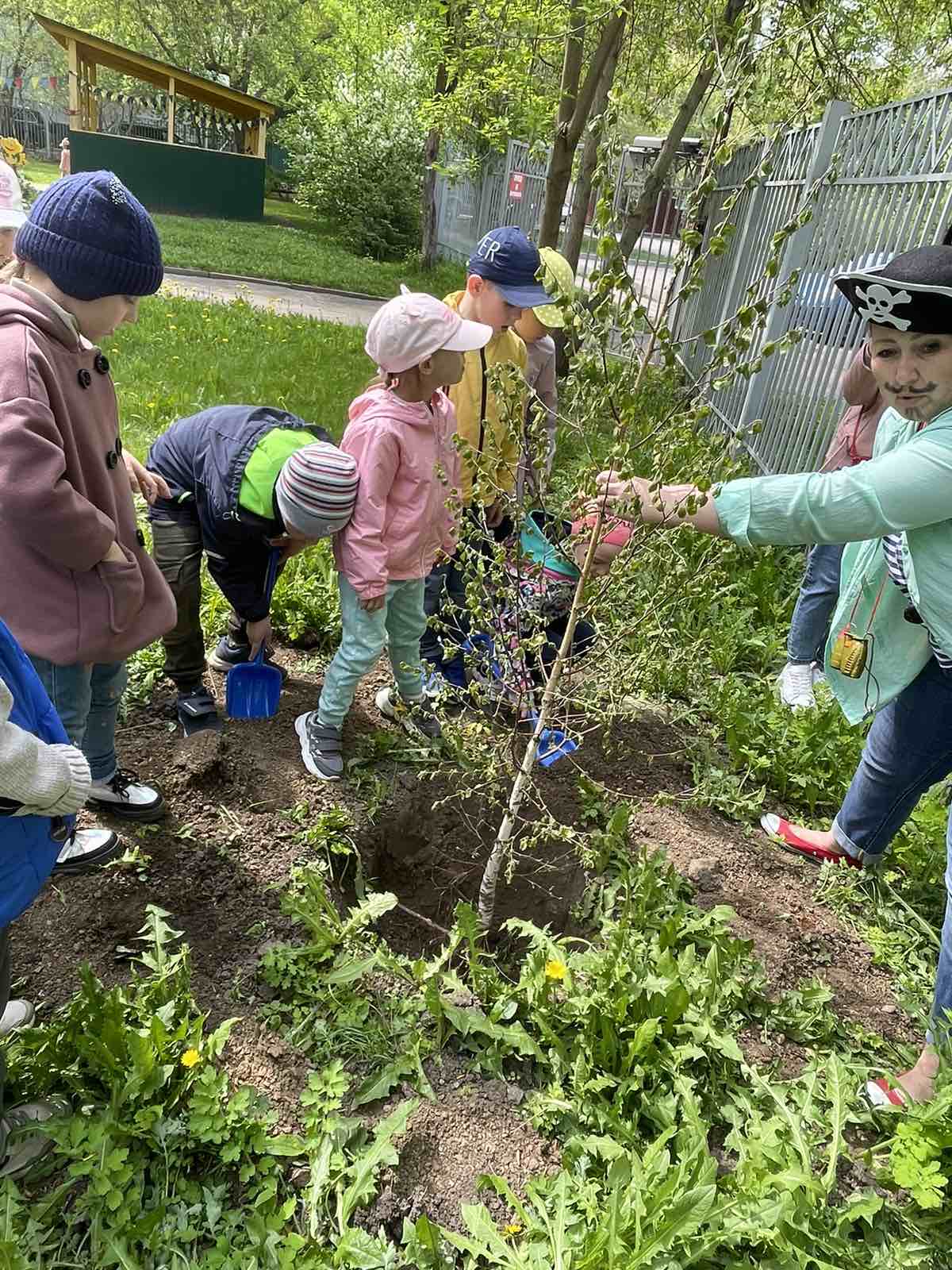 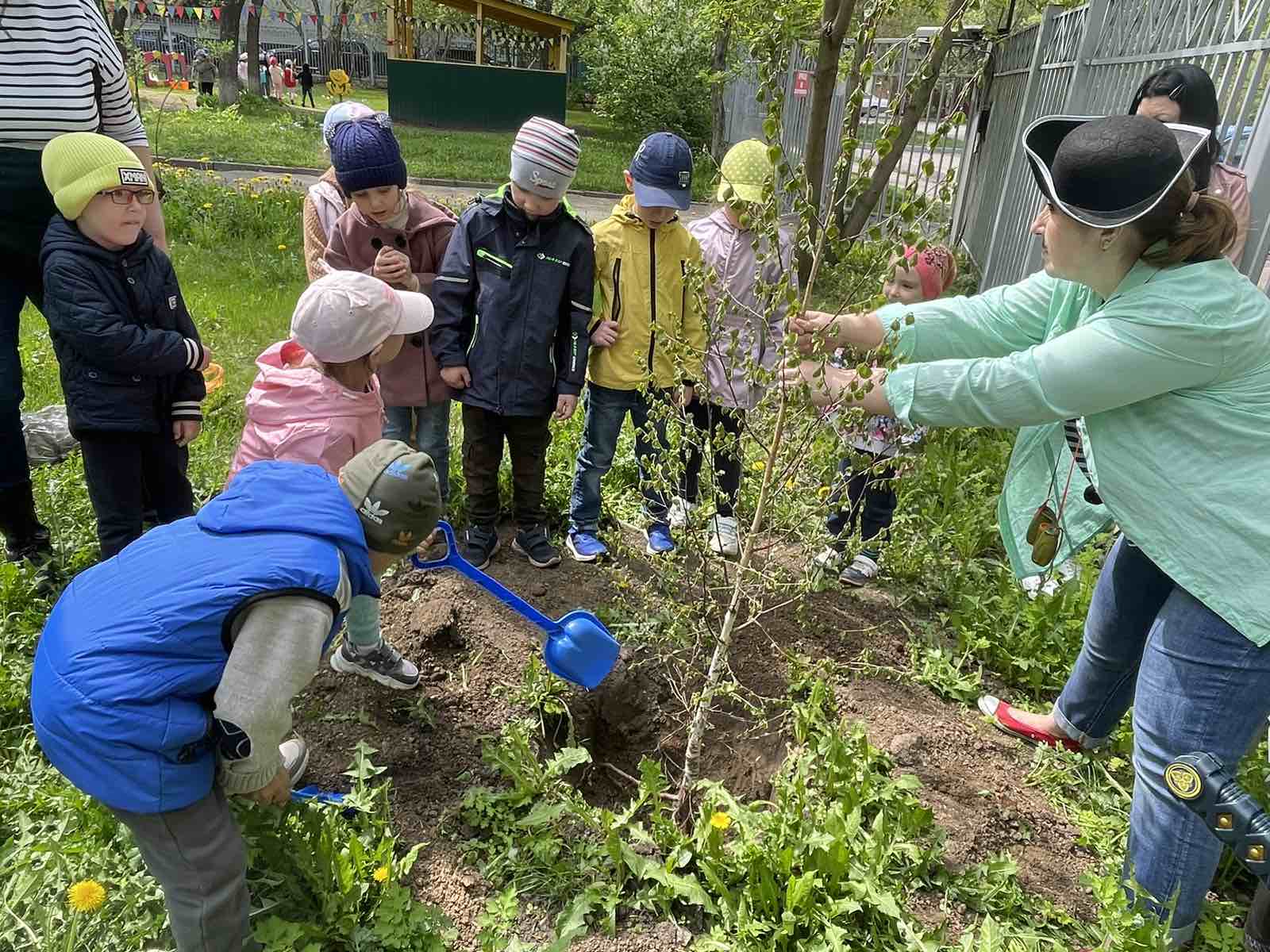 На этом этапе все пираты собираются вместе с детьми и совместно сажают саженцы в заранее выкопанные ямки. После завершения работы детям раздаются сладости или игрушки (игры) для групповых комнат.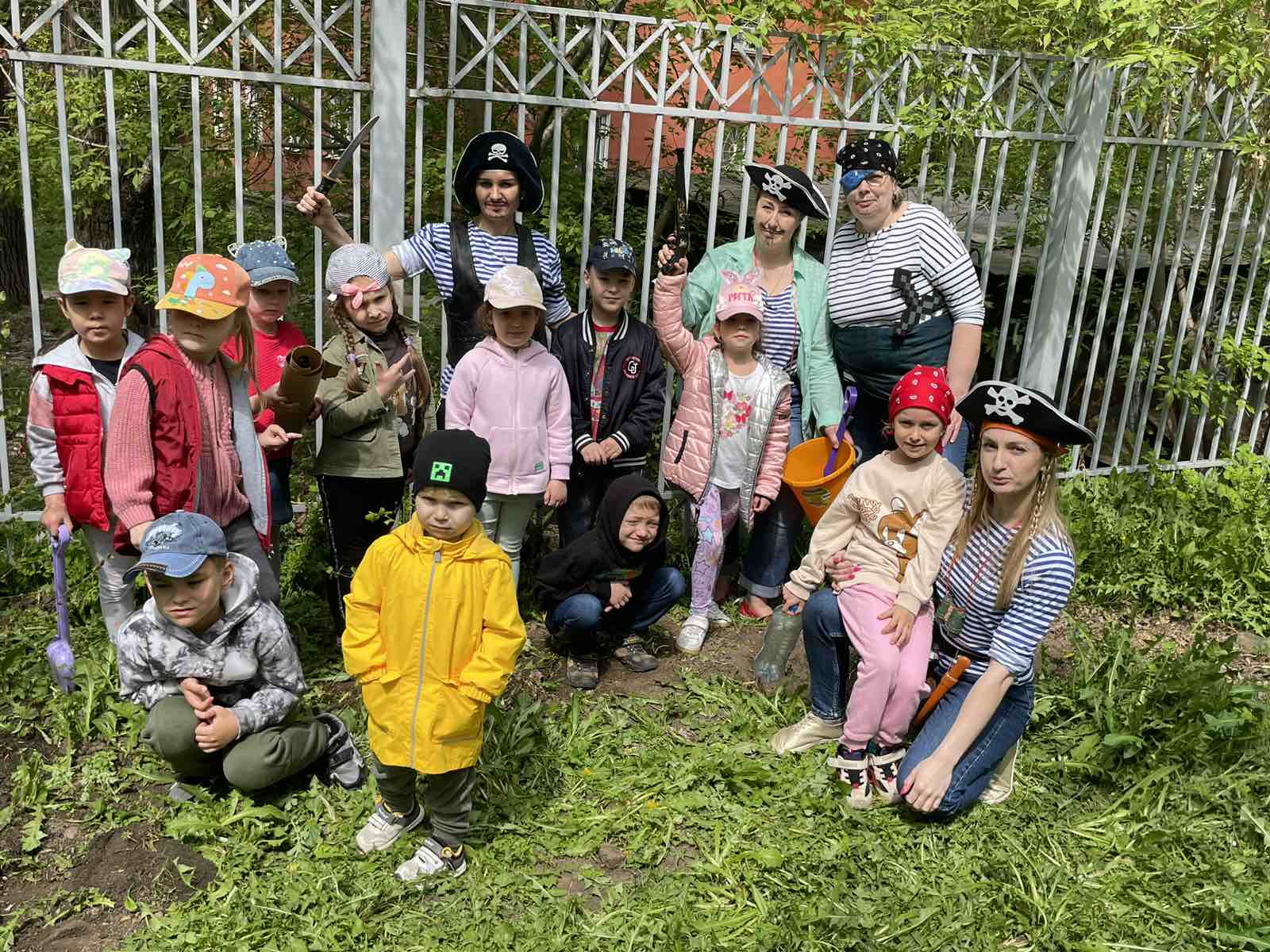 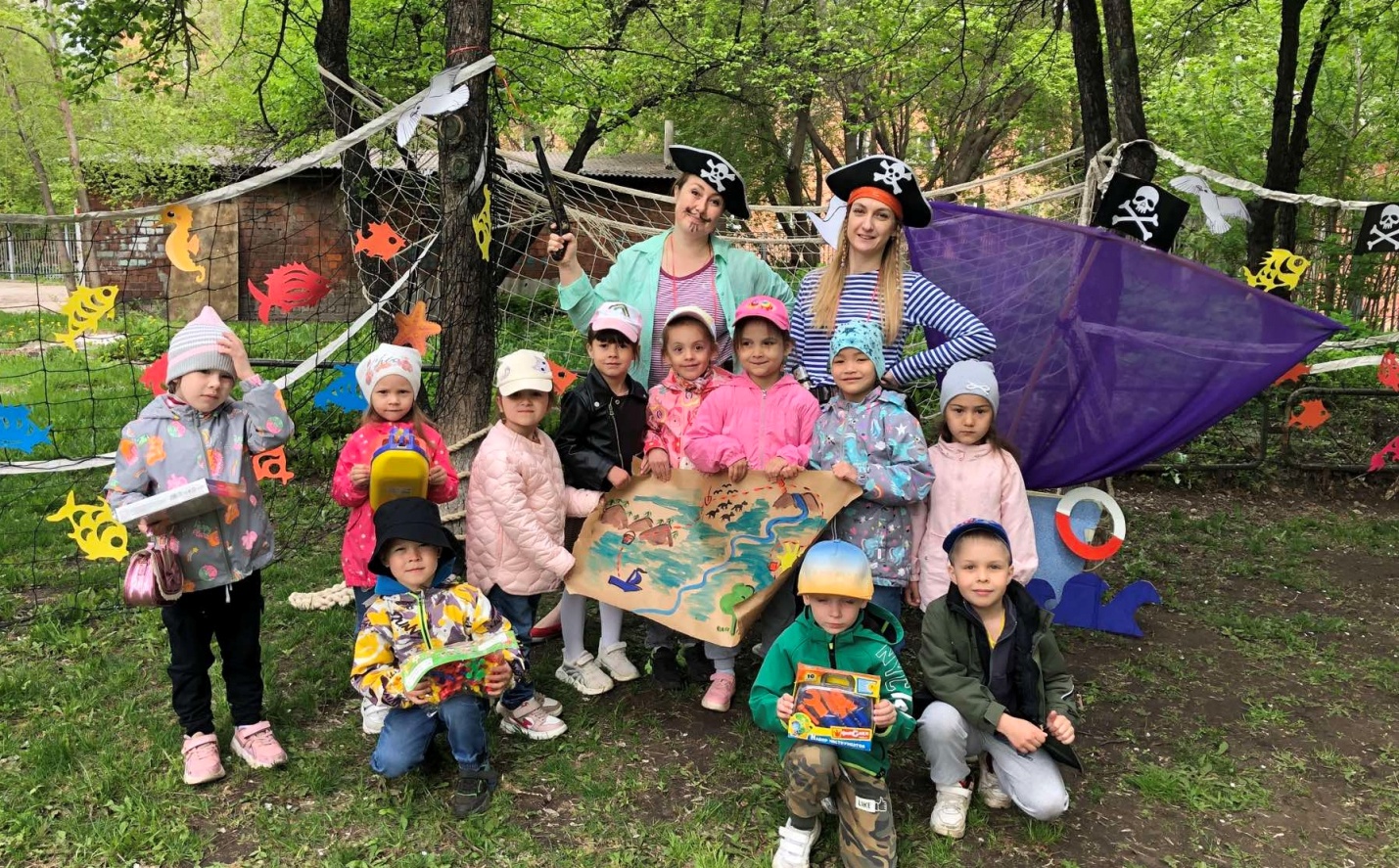 